Практика: Формирование вспомогательных таблиц в ExcelФормирование Декларации по КПН в 1 С Предприятии, конфигурации 8.3
Заполнение Налоговых регистров к Декларации формы 100.00Проводим внутренний камеральный контроль (таблицы по сверке данных ФНО 100.00, 200.00 и 300.00)Теория
 Порядок исчисления СГДДоходы, включаемые в совокупный годовой доход налогоплательщика Доход от выбытия фиксированных активов (на практических примерах)Доход по вознаграждениям (на практических примерах)Прочие доходы (на практических примерах)Преференций (на практических примерах)Уменьшение налогооблагаемого дохода (на практических примерах)Зачет КПН, удержанного банком при выплате вознаграждения по депозитуВычеты по фиксированным активам, форма 100.02. Разница между бухгалтерским учетом ОС и налоговым учетом ФА (на практических примерах)Порядок применения инвестиционных налоговых Расходы, относимые на вычеты                     (на практических примерах) в том числе:Вычеты по ТМЦ (модуль расчета, практические примеры);Расходы будущих периодов (модуль расчета, практические примеры)Расходы по суммовой и курсовой разницеВычеты по вознаграждению (разные методики на примерах)Вычеты по фиксированным активам, форма 100.02. Разница между бухгалтерским учетом ОС и налоговым учетом ФА (на практических примерах)Порядок применения инвестиционных налоговыхЦелевая аудитория: Главные бухгалтера, бухгалтераДлительность: 10 академических часов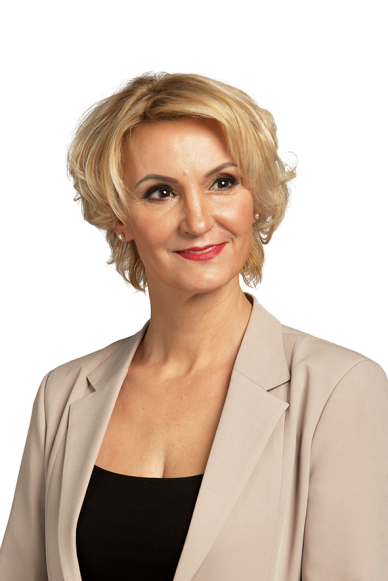 Ведет:Коломейцева Елена БорисовнаОбладатель премии "Лучший лектор 2015 года" по версии ИС "Параграф"Коломейцева Елена, Директор компании ТОО «Коломейцева-инфо», сертифицированный бухгалтер-практик САР, Диплом «The Professional Financial Manager»,член Палаты профессиональных бухгалтеров РК,
обладатель Премии “Лучший лектор 2015 года”, член рабочей группы по внесению изменений в налоговый кодекс РК.
Окончила Алматинский филиал Московской Академии труда и социальных отношений, факультет «Бухгалтерский учет и аудит». Большой опыт работы главным бухгалтером и специалистом по налогам в различных компаниях (строительные, консалтинговые, курьерские, туристические).Подробности:В Усть-Каменогорске семинар состоится
22 января  2020,  с 10.00 до 18.00Стоимость участия: 35 000 тенгеВ стоимость обучения входит: раздаточный материал, кофе-брейк, обед, сертификат.Зарегистрироваться можно, заполнив бланк заявки и позвонив по телефонам:8 (7212) 41-86-48, 50-40-45E-mail: 504045@hr-profi.kz                profi06@inbox.ru	Сайт:    www.hr-profi.kz